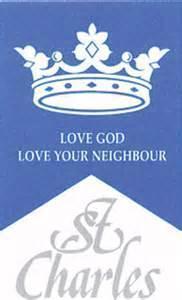 April 2024 Your Child in 6G Summer Term 2024Dear Parents/ Carers,Below, you will find an outline of the topics that your child will be learning about this term. In addition to providing you with an insight into the curriculum areas that will be covered until the end of the Summer term, it is hoped that this information will also assist in supporting your child’s home learning activities. This term, your children will also be carefully supported as they prepare for their end of year assessments and secondary school transitions. EnglishChildren will continue to revise a variety of genres and writing styles such as descriptive writing, newspaper reports and balanced arguments. We will revise punctuation and grammatical rules and continue with weekly spelling tests.Reading continues to remain a vital part of your child’s education. In class, your child will continue to develop their reading skills during whole class guided reading sessions where we will focus on inference, deduction and comprehension skills. Children should be reading at home every evening and should be able to demonstrate a clear understanding of the texts that they are reading.  Children can read a variety of texts but they should include a novel or chapter book and children must record their reading in their reading records. It is important that your child’s reading record is signed regularly at least three times per week to confirm that they are reading. MathsYour child will cover a variety of topics including: problem solving; shape and space topics; ratio and proportion; fractions, decimals and percentages. Pupils will be encouraged to develop their mental maths through timed activities.  We will also begin transitional work to prepare them for KS3.Religious EducationIn RE this term, the children will be learning about the following topics: Witnesses – Children will learn about the importance of having courage in the society in which we live today and the importance of having courage to speak up when we see something happening that shouldn’t be happening.Healing – Children will learn about the importance of helping those who are ill and possibly even terminally ill to make their lives as comfortable as possible.  Children will learn about the power of the Anointing of the Sick.Common Good – During this topic, the children will be combining the previous topics that they have been learning about all year to embed the idea that we work together in unity for the good of all people.ScienceSpace Children will be taught to:Use the idea of the Earth’s rotation to explain day and night and the apparent movement of the sun across the sky.Describe the Sun, Earth and Moon as approximately spherical bodies.Describe the movement of the Earth, and other planets, relative to the Sun in the solar system.Living things and their habitatsChildren will be taught to:Describe the differences in the life cycles of a mammal, an amphibian, an insect and a birdDescribe the life process of reproduction in some plants and animalsGeographyNatural Resources - Children will describe and understand key aspects of human geography, including: types of settlement and land use; economic activity; and the distribution of natural resources including energy, food, minerals and water. HistoryWW2 and beyond: Rebuilding Britain- The children will be exploring the impact of World War II and the changes that took place in Britain following this.ComputingBlogging- Children will be learning to communicate and collaborate online using a class blog; demonstrating respectful and safe behaviours.Spreadsheets- Children will collect, analyse, evaluate and draw conclusions from data, such as through survey, database or spreadsheet.ArtChildren will be learning about what Renaissance art is including the important artists of this period.  DTChildren will explore ways in which forces act on bridge structures, how they are constructed and how they are strengthened. They will design, make and evaluate their chosen bridge designs.  MusicYear 6 children will continue with their composition project focussing on notation, expression, and performance. This unit corresponds to the curriculum's goal of fostering composition skills. They will expand their knowledge of music notation, explore expressive techniques, and refine their performance abilities, equipping them for more complex composition and ensemble work in Key Stage 3. Children will play complex melodies and accompaniments following staff notation, utilising a wide range of notes within an octave (do–do), whilst contributing to the interpretation and expression of the music. They will plan and compose an 8- or 16-beat melodic phrase using the pentatonic scale and incorporate rhythmic variety. The children will be able to interpret and perform music with dynamics and articulation.SpanishThe children will learn to describe their favourite pastimes and their future plans and dreams. They will continue to learn Spanish for practical purposes such as ordering what they want at a café. They will give reasons for the choices and opinions. They will listen to short Spanish videos and answer questions on what they have heard. They will conjugate regular verbs in the present tense. They will explore writing in different genres, including writing about themselves and their plans, and present information confidently to their peers. They will continue to explore Spanish grammar such as prepositions, quantifiers, adverbials, tenses and phonics and giving opinions. Physical Education (PE) Children will gain and develop skills in a variety of athletics and multi-sports activities. PE will take place every Monday and children are expected to arrive at school wearing their full St Charles PE kit on this day. PSHEThe children will be exploring the topics of:Healthy LifestylesDemocracy and DecisionAspirations and CareersTransitions (year 6)During this term, the children in year 6 will also attend a relationships conference. More details of this event will follow shortly.HomeworkAs a reminder, homework will generally be as follows:Monday  		  Spellings (to be handed in on Friday)Tuesday 		  Maths (to be handed in by Thursday)Friday 	                             English + any Topic work (to complete over the weekend)Signed reading records should be handed in every Friday.Your child will be told how to access their homework. In addition to set homework, children will be asked to complete any unfinished class work at home. As we approach end of year assessments, the children in year 6 may also be expected to complete revision at home. Please discuss with your child the importance of finishing all class work and homework on time and to their highest standard. EquipmentWhere possible, please ensure your child has their own pencil case containing: pencils, a rubber, a sharpener, coloured pencils, a ruler and a glue stick. Children should also bring a clearly labelled water bottle to school each day.Finally, thank you for your continued support and I look forward to a successful Summer term. If you have any questions or concerns, please feel free to contact me directly via the class email address (6g@st-charles.rbkc.sch.uk). Alternatively, please request a call back by contacting the office. Best Wishes,Miss Gordon5/6G Class Teacher                                                             